АМИНИСТРАЦИЯ БЕРЕЗОВСКОГО РАЙОНА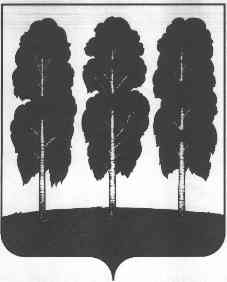 ХАНТЫ-МАНСИЙСКОГО АВТОНОМНОГО ОКРУГА – ЮГРЫПОСТАНОВЛЕНИЕот  26.06.2023                                                                                                           № 487пгт. БерезовоО внесении изменений в постановление администрации Березовского района от 28.12.2021 № 1586 «О муниципальной программе «Развитие гражданского общества в Березовском районе»В целях приведения муниципального нормативного правового акта в соответствие с действующим законодательством:	1. Таблицу 1 приложения 1 к постановлению администрации Березовского района от 28.12.2021 №1586 «О муниципальной программе «Развитие гражданского общества в Березовском районе» изложить в следующей редакции согласно приложению к настоящему постановлению.	2. Опубликовать настоящее постановление в газете «Жизнь Югры» и разместить на официальном веб-сайте органов местного самоуправления Березовского района.	3. Настоящее постановление вступает в силу после его официального опубликования.И.о. главы района                             		       	      	                         Г.Г. КудряшовПриложение к постановлению администрации  Березовского района от 26.06.2023 № 487Таблица 1Распределение финансовых ресурсов муниципальной программы (по годам)Таблица 2Перечень структурных элементов (основных мероприятий) муниципальной программыТаблица 3*- не заполняется ввиду отсутствия объектовТаблица 4Таблица 5Таблица 6Таблица 7Муниципальная программа Муниципальная программа Муниципальная программа Муниципальная программа Муниципальная программа Муниципальная программа Муниципальная программа Муниципальная программа Муниципальная программа Муниципальная программа Муниципальная программа «Развитие гражданского общества в Березовском районе» (далее – муниципальная программа)«Развитие гражданского общества в Березовском районе» (далее – муниципальная программа)«Развитие гражданского общества в Березовском районе» (далее – муниципальная программа)«Развитие гражданского общества в Березовском районе» (далее – муниципальная программа)«Развитие гражданского общества в Березовском районе» (далее – муниципальная программа)«Развитие гражданского общества в Березовском районе» (далее – муниципальная программа)«Развитие гражданского общества в Березовском районе» (далее – муниципальная программа)«Развитие гражданского общества в Березовском районе» (далее – муниципальная программа)«Развитие гражданского общества в Березовском районе» (далее – муниципальная программа)«Развитие гражданского общества в Березовском районе» (далее – муниципальная программа)«Развитие гражданского общества в Березовском районе» (далее – муниципальная программа)Паспорт муниципальной программыПаспорт муниципальной программыПаспорт муниципальной программыПаспорт муниципальной программыПаспорт муниципальной программыПаспорт муниципальной программыПаспорт муниципальной программыПаспорт муниципальной программыПаспорт муниципальной программыПаспорт муниципальной программыПаспорт муниципальной программыНаименование муниципальной программы Развитие гражданского общества в Березовском районеРазвитие гражданского общества в Березовском районеРазвитие гражданского общества в Березовском районеСроки реализации муниципальной  программы Сроки реализации муниципальной  программы Сроки реализации муниципальной  программы Сроки реализации муниципальной  программы Сроки реализации муниципальной  программы 2022 − 2025 годы и на период до 2030 года 2022 − 2025 годы и на период до 2030 года Тип муниципальной программы Муниципальная программаМуниципальная программаМуниципальная программаМуниципальная программаМуниципальная программаМуниципальная программаМуниципальная программаМуниципальная программаМуниципальная программаМуниципальная программаКуратор муниципальной программы Заместитель главы Березовского района, в ведении которого находится информационно-аналитический отдел администрации Березовского районаЗаместитель главы Березовского района, в ведении которого находится информационно-аналитический отдел администрации Березовского районаЗаместитель главы Березовского района, в ведении которого находится информационно-аналитический отдел администрации Березовского районаЗаместитель главы Березовского района, в ведении которого находится информационно-аналитический отдел администрации Березовского районаЗаместитель главы Березовского района, в ведении которого находится информационно-аналитический отдел администрации Березовского районаЗаместитель главы Березовского района, в ведении которого находится информационно-аналитический отдел администрации Березовского районаЗаместитель главы Березовского района, в ведении которого находится информационно-аналитический отдел администрации Березовского районаЗаместитель главы Березовского района, в ведении которого находится информационно-аналитический отдел администрации Березовского районаЗаместитель главы Березовского района, в ведении которого находится информационно-аналитический отдел администрации Березовского районаЗаместитель главы Березовского района, в ведении которого находится информационно-аналитический отдел администрации Березовского районаОтветственный исполнитель муниципальной программы Информационно-аналитический отдел администрации Березовского района Информационно-аналитический отдел администрации Березовского района Информационно-аналитический отдел администрации Березовского района Информационно-аналитический отдел администрации Березовского района Информационно-аналитический отдел администрации Березовского района Информационно-аналитический отдел администрации Березовского района Информационно-аналитический отдел администрации Березовского района Информационно-аналитический отдел администрации Березовского района Информационно-аналитический отдел администрации Березовского района Информационно-аналитический отдел администрации Березовского района Соисполнители муниципальной программы Муниципальное автономное учреждение «Березовский медиацентр»;/далее - МАУ "Березовский медиацентр"
Комитет по земельным ресурсам и управлению муниципальным имуществом администрации Березовского района; 
Комитет спорта и молодежной политики администрации Березовского района;
Городские и сельские поселения Березовского районаМуниципальное автономное учреждение «Березовский медиацентр»;/далее - МАУ "Березовский медиацентр"
Комитет по земельным ресурсам и управлению муниципальным имуществом администрации Березовского района; 
Комитет спорта и молодежной политики администрации Березовского района;
Городские и сельские поселения Березовского районаМуниципальное автономное учреждение «Березовский медиацентр»;/далее - МАУ "Березовский медиацентр"
Комитет по земельным ресурсам и управлению муниципальным имуществом администрации Березовского района; 
Комитет спорта и молодежной политики администрации Березовского района;
Городские и сельские поселения Березовского районаМуниципальное автономное учреждение «Березовский медиацентр»;/далее - МАУ "Березовский медиацентр"
Комитет по земельным ресурсам и управлению муниципальным имуществом администрации Березовского района; 
Комитет спорта и молодежной политики администрации Березовского района;
Городские и сельские поселения Березовского районаМуниципальное автономное учреждение «Березовский медиацентр»;/далее - МАУ "Березовский медиацентр"
Комитет по земельным ресурсам и управлению муниципальным имуществом администрации Березовского района; 
Комитет спорта и молодежной политики администрации Березовского района;
Городские и сельские поселения Березовского районаМуниципальное автономное учреждение «Березовский медиацентр»;/далее - МАУ "Березовский медиацентр"
Комитет по земельным ресурсам и управлению муниципальным имуществом администрации Березовского района; 
Комитет спорта и молодежной политики администрации Березовского района;
Городские и сельские поселения Березовского районаМуниципальное автономное учреждение «Березовский медиацентр»;/далее - МАУ "Березовский медиацентр"
Комитет по земельным ресурсам и управлению муниципальным имуществом администрации Березовского района; 
Комитет спорта и молодежной политики администрации Березовского района;
Городские и сельские поселения Березовского районаМуниципальное автономное учреждение «Березовский медиацентр»;/далее - МАУ "Березовский медиацентр"
Комитет по земельным ресурсам и управлению муниципальным имуществом администрации Березовского района; 
Комитет спорта и молодежной политики администрации Березовского района;
Городские и сельские поселения Березовского районаМуниципальное автономное учреждение «Березовский медиацентр»;/далее - МАУ "Березовский медиацентр"
Комитет по земельным ресурсам и управлению муниципальным имуществом администрации Березовского района; 
Комитет спорта и молодежной политики администрации Березовского района;
Городские и сельские поселения Березовского районаМуниципальное автономное учреждение «Березовский медиацентр»;/далее - МАУ "Березовский медиацентр"
Комитет по земельным ресурсам и управлению муниципальным имуществом администрации Березовского района; 
Комитет спорта и молодежной политики администрации Березовского района;
Городские и сельские поселения Березовского районаНациональная цель ОтсутствуетОтсутствуетОтсутствуетОтсутствуетОтсутствуетОтсутствуетОтсутствуетОтсутствуетОтсутствуетОтсутствуетЦели муниципальной программыСоздание условий для развития институтов гражданского общества и реализации гражданских инициатив, формирование культуры открытости деятельности органов местного самоуправления Березовского района Создание условий для развития институтов гражданского общества и реализации гражданских инициатив, формирование культуры открытости деятельности органов местного самоуправления Березовского района Создание условий для развития институтов гражданского общества и реализации гражданских инициатив, формирование культуры открытости деятельности органов местного самоуправления Березовского района Создание условий для развития институтов гражданского общества и реализации гражданских инициатив, формирование культуры открытости деятельности органов местного самоуправления Березовского района Создание условий для развития институтов гражданского общества и реализации гражданских инициатив, формирование культуры открытости деятельности органов местного самоуправления Березовского района Создание условий для развития институтов гражданского общества и реализации гражданских инициатив, формирование культуры открытости деятельности органов местного самоуправления Березовского района Создание условий для развития институтов гражданского общества и реализации гражданских инициатив, формирование культуры открытости деятельности органов местного самоуправления Березовского района Создание условий для развития институтов гражданского общества и реализации гражданских инициатив, формирование культуры открытости деятельности органов местного самоуправления Березовского района Создание условий для развития институтов гражданского общества и реализации гражданских инициатив, формирование культуры открытости деятельности органов местного самоуправления Березовского района Создание условий для развития институтов гражданского общества и реализации гражданских инициатив, формирование культуры открытости деятельности органов местного самоуправления Березовского района Задачи муниципальной программы 1. Обеспечение поддержки гражданских инициатив.
2. Обеспечение информационной открытости деятельности органов местного самоуправления Березовского района и эффективного информационного взаимодействия власти и общества.1. Обеспечение поддержки гражданских инициатив.
2. Обеспечение информационной открытости деятельности органов местного самоуправления Березовского района и эффективного информационного взаимодействия власти и общества.1. Обеспечение поддержки гражданских инициатив.
2. Обеспечение информационной открытости деятельности органов местного самоуправления Березовского района и эффективного информационного взаимодействия власти и общества.1. Обеспечение поддержки гражданских инициатив.
2. Обеспечение информационной открытости деятельности органов местного самоуправления Березовского района и эффективного информационного взаимодействия власти и общества.1. Обеспечение поддержки гражданских инициатив.
2. Обеспечение информационной открытости деятельности органов местного самоуправления Березовского района и эффективного информационного взаимодействия власти и общества.1. Обеспечение поддержки гражданских инициатив.
2. Обеспечение информационной открытости деятельности органов местного самоуправления Березовского района и эффективного информационного взаимодействия власти и общества.1. Обеспечение поддержки гражданских инициатив.
2. Обеспечение информационной открытости деятельности органов местного самоуправления Березовского района и эффективного информационного взаимодействия власти и общества.1. Обеспечение поддержки гражданских инициатив.
2. Обеспечение информационной открытости деятельности органов местного самоуправления Березовского района и эффективного информационного взаимодействия власти и общества.1. Обеспечение поддержки гражданских инициатив.
2. Обеспечение информационной открытости деятельности органов местного самоуправления Березовского района и эффективного информационного взаимодействия власти и общества.1. Обеспечение поддержки гражданских инициатив.
2. Обеспечение информационной открытости деятельности органов местного самоуправления Березовского района и эффективного информационного взаимодействия власти и общества.Подпрограммы Подпрограмма I «Создание условий для развития гражданских инициатив».
Подпрограмма 2 «Информационная открытость деятельности органов местного самоуправления  Березовского района». Подпрограмма I «Создание условий для развития гражданских инициатив».
Подпрограмма 2 «Информационная открытость деятельности органов местного самоуправления  Березовского района». Подпрограмма I «Создание условий для развития гражданских инициатив».
Подпрограмма 2 «Информационная открытость деятельности органов местного самоуправления  Березовского района». Подпрограмма I «Создание условий для развития гражданских инициатив».
Подпрограмма 2 «Информационная открытость деятельности органов местного самоуправления  Березовского района». Подпрограмма I «Создание условий для развития гражданских инициатив».
Подпрограмма 2 «Информационная открытость деятельности органов местного самоуправления  Березовского района». Подпрограмма I «Создание условий для развития гражданских инициатив».
Подпрограмма 2 «Информационная открытость деятельности органов местного самоуправления  Березовского района». Подпрограмма I «Создание условий для развития гражданских инициатив».
Подпрограмма 2 «Информационная открытость деятельности органов местного самоуправления  Березовского района». Подпрограмма I «Создание условий для развития гражданских инициатив».
Подпрограмма 2 «Информационная открытость деятельности органов местного самоуправления  Березовского района». Подпрограмма I «Создание условий для развития гражданских инициатив».
Подпрограмма 2 «Информационная открытость деятельности органов местного самоуправления  Березовского района». Подпрограмма I «Создание условий для развития гражданских инициатив».
Подпрограмма 2 «Информационная открытость деятельности органов местного самоуправления  Березовского района». Целевые показатели муниципальной программы № п/пНаименование целевого показателя Документ- основание Значение показателя по годамЗначение показателя по годамЗначение показателя по годамЗначение показателя по годамЗначение показателя по годамЗначение показателя по годамЗначение показателя по годамЦелевые показатели муниципальной программы № п/пНаименование целевого показателя Документ- основание Базовое значение 2022 г.2023 г.2024 г.2025 г.На момент окончания реализации муниципальной программы  Ответственный исполнитель/со исполнитель за достижение показателя Целевые показатели муниципальной программы 1Количество социально значимых проектов, реализуемых социально ориентированными некоммерческими организациями на территории МО Березовский район, получивших финансовую поддержку, единиц.3333330Информационно-аналитический отдел администрации Березовского района
Комитет спорта и молодежной политики администрации Березовского района
Комитет по земельным ресурсам и управлению муниципальным имуществом администрации Березовского района
МАУ «Березовский медиацентр»Целевые показатели муниципальной программы 2.Количество реализованных проектов инициативного бюджетирования на территории МО Березовский район,  единиц3345545МАУ «Березовский медиацентр»
Городские и сельские поселения Березовского районаЦелевые показатели муниципальной программы 3.Площадь помещений, переданных во владение (пользование) социально ориентированным некоммерческим организациям на территории МО Березовский район в течение года, кв.м. Распоряжение Правительства Ханты-Мансийского автономного округа - Югры от 19 мая 2017г. № 292-рп <1>857,5957,51057,51157,51257,51257,5Информационно-аналитический отдел администрации Березовского района
Комитет спорта и молодежной политики администрации Березовского района
Комитет по земельным ресурсам и управлению муниципальным имуществом администрации Березовского района
МАУ «Березовский медиацентр»Целевые показатели муниципальной программы 4.Количество социально ориентированных некоммерческих организаций, осуществляющих деятельность на территории МО Березовский район, единиц.Распоряжение Правительства Ханты-Мансийского автономного округа - Югры от 19 мая 2017г. № 292-рп <1>394041424348Информационно-аналитический отдел администрации Березовского района
Комитет спорта и молодежной политики администрации Березовского района
Комитет по земельным ресурсам и управлению муниципальным имуществом администрации Березовского района
МАУ «Березовский медиацентр»Целевые показатели муниципальной программы 5.Количество социально ориентированных некоммерческих организаций, оказывающих услуги (выполняющих работы) социальной сферы на территории МО Березовский район, получивших финансовую поддержку из бюджета МО Березовский район, единиц.Распоряжение Правительства Ханты-Мансийского автономного округа - Югры от 19 мая 2017г. № 292-рп <1>556778Информационно-аналитический отдел администрации Березовского района
Комитет спорта и молодежной политики администрации Березовского района
Комитет по земельным ресурсам и управлению муниципальным имуществом администрации Березовского района
МАУ «Березовский медиацентр»Целевые показатели муниципальной программы 6.Количество представителей социально ориентированных некоммерческих организаций, принявших участие в образовательных мероприятиях, организованных администрацией Березовского района, человек.Распоряжение Правительства Ханты-Мансийского автономного округа - Югры от 19 мая 2017г. № 292-рп <1>1010101010100МАУ «Березовский медиацентр»Целевые показатели муниципальной программы 7.Количество зарегистрированных Территориальных общественных самоуправлений (ТОС) на территории МО Березовский район, единиц. 010114МАУ «Березовский медиацентр»Целевые показатели муниципальной программы 8.Количество граждан, принявших участие в обсуждении и принятии политических решений на местном уровне на территории МО Березовский район, с использованием Интернет - голосования, прямых, телефонных и онлайн опросов, человек.5005005005005005000МАУ «Березовский медиацентр»Целевые показатели муниципальной программы 9.Доля населения, удовлетворенного деятельностью органов местного самоуправления Березовского района, % 656667686970МАУ «Березовский медиацентр»Целевые показатели муниципальной программы 10.Тираж газеты Жизнь Югры, единиц.650650650650650650МАУ «Березовский медиацентр»Целевые показатели муниципальной программы 11.Газетная площадь опубликованных материалов в газете Жизнь Югры, страниц.242424242424МАУ «Березовский медиацентр»Целевые показатели муниципальной программы 12.Количество минут вещания радиопрограмм в эфире, минуты в год360720720720720720МАУ «Березовский медиацентр»Целевые показатели муниципальной программы 13.Доля населенных пунктов Березовского района, в которых проведены мероприятия в связи с наступившими юбилейными датами, %;100010000100МАУ «Березовский медиацентр»
Городские и сельские поселения Березовского районаЦелевые показатели муниципальной программы 14Количество мероприятий проведенных с использованием брендбука Березовского района, единиц  (с нарастающим итогом) 0015172470Информационно-аналитический отдел администрации Березовского районаПараметры финансового обеспечения муниципальной программы Источники финансированияИсточники финансированияРасходы по годам (тыс. рублей)Расходы по годам (тыс. рублей)Расходы по годам (тыс. рублей)Расходы по годам (тыс. рублей)Расходы по годам (тыс. рублей)Расходы по годам (тыс. рублей)Расходы по годам (тыс. рублей)Расходы по годам (тыс. рублей)Параметры финансового обеспечения муниципальной программы Источники финансированияИсточники финансированияВсего2022 г.2023 г.2023 г.2024 г.2024 г.2025 г.2026-2030 ггПараметры финансового обеспечения муниципальной программы всеговсего222784,530226,924 069,724 069,724 069,724 069,724 069,7120 348,5Параметры финансового обеспечения муниципальной программы федеральный бюджетфедеральный бюджет0,00,00,00,00,00,00,00,0Параметры финансового обеспечения муниципальной программы бюджет автономного округабюджет автономного округа1 639,61 639,60,00,00,00,00,00,0Параметры финансового обеспечения муниципальной программы Бюджет Березовского районаБюджет Березовского района198011,424955,421 632,021 632,021 632,021 632,021 632,0108 160,0Параметры финансового обеспечения муниципальной программы внебюджетные источники финансирования внебюджетные источники финансирования 21 992,02 490,42 437,72 437,72 437,72 437,72 437,712 188,5Параметры финансового обеспечения муниципальной программы Бюджеты городских и сельских поселенийБюджеты городских и сельских поселений1 141,51 141,50,00,00,00,00,00,0Параметры финансового обеспечения проектов, проектов автономного округа, Березовского района Источники финансированияИсточники финансированияРасходы по годам (тыс. рублей)Расходы по годам (тыс. рублей)Расходы по годам (тыс. рублей)Расходы по годам (тыс. рублей)Расходы по годам (тыс. рублей)Расходы по годам (тыс. рублей)Расходы по годам (тыс. рублей)Параметры финансового обеспечения проектов, проектов автономного округа, Березовского района Источники финансированияИсточники финансированияВсего2022 г.2023 г.2023 г.2024 г.2024 г.2025 г.2026-2030 ггПараметры финансового обеспечения проектов, проектов автономного округа, Березовского района Наименование портфеля проектов (срок реализации дд.мм.гггг – дд.мм.гггг.) Наименование портфеля проектов (срок реализации дд.мм.гггг – дд.мм.гггг.) Наименование портфеля проектов (срок реализации дд.мм.гггг – дд.мм.гггг.) Наименование портфеля проектов (срок реализации дд.мм.гггг – дд.мм.гггг.) Наименование портфеля проектов (срок реализации дд.мм.гггг – дд.мм.гггг.) Наименование портфеля проектов (срок реализации дд.мм.гггг – дд.мм.гггг.) Наименование портфеля проектов (срок реализации дд.мм.гггг – дд.мм.гггг.) Наименование портфеля проектов (срок реализации дд.мм.гггг – дд.мм.гггг.) Наименование портфеля проектов (срок реализации дд.мм.гггг – дд.мм.гггг.) Наименование портфеля проектов (срок реализации дд.мм.гггг – дд.мм.гггг.) Параметры финансового обеспечения проектов, проектов автономного округа, Березовского района всеговсегоВсего2022 г.2023 г.2023 г.2024 г.2024 г.2025 г.2026-2030 ггПараметры финансового обеспечения проектов, проектов автономного округа, Березовского района федеральный бюджетфедеральный бюджет0,00,00,00,00,00,00,00,0Параметры финансового обеспечения проектов, проектов автономного округа, Березовского района бюджет автономного округабюджет автономного округа0,00,00,00,00,00,00,00,0Параметры финансового обеспечения проектов, проектов автономного округа, Березовского района местный бюджетместный бюджет0,00,00,00,00,00,00,00,0Параметры финансового обеспечения проектов, проектов автономного округа, Березовского района внебюджетные источники финансированиявнебюджетные источники финансирования0,00,00,00,00,00,00,00,0Параметры финансового обеспечения проектов, проектов автономного округа, Березовского района Наименование проекта автономного округа, Березовского района (срок реализации дд.мм.гггг – дд.мм.гггг) Наименование проекта автономного округа, Березовского района (срок реализации дд.мм.гггг – дд.мм.гггг) Наименование проекта автономного округа, Березовского района (срок реализации дд.мм.гггг – дд.мм.гггг) Наименование проекта автономного округа, Березовского района (срок реализации дд.мм.гггг – дд.мм.гггг) Наименование проекта автономного округа, Березовского района (срок реализации дд.мм.гггг – дд.мм.гггг) Наименование проекта автономного округа, Березовского района (срок реализации дд.мм.гггг – дд.мм.гггг) Наименование проекта автономного округа, Березовского района (срок реализации дд.мм.гггг – дд.мм.гггг) Наименование проекта автономного округа, Березовского района (срок реализации дд.мм.гггг – дд.мм.гггг) Наименование проекта автономного округа, Березовского района (срок реализации дд.мм.гггг – дд.мм.гггг) Наименование проекта автономного округа, Березовского района (срок реализации дд.мм.гггг – дд.мм.гггг) Параметры финансового обеспечения проектов, проектов автономного округа, Березовского района всеговсегоВсего2022 г.2023 г.2023 г.2024 г.2024 г.2025 г.2026-2030 ггПараметры финансового обеспечения проектов, проектов автономного округа, Березовского района федеральный бюджетфедеральный бюджет0,00,00,00,00,00,00,00,0Параметры финансового обеспечения проектов, проектов автономного округа, Березовского района бюджет автономного округабюджет автономного округа0,00,00,00,00,00,00,00,0Параметры финансового обеспечения проектов, проектов автономного округа, Березовского района местный бюджетместный бюджет0,00,00,00,00,00,00,00,0Параметры финансового обеспечения проектов, проектов автономного округа, Березовского района внебюджетные источники финансированиявнебюджетные источники финансирования0,00,00,00,00,00,00,00,0Объём налоговых расходов Березовского района Объём налоговых расходов Березовского района Объём налоговых расходов Березовского района Расходы по годам (тыс. рублей)Расходы по годам (тыс. рублей)Расходы по годам (тыс. рублей)Расходы по годам (тыс. рублей)Расходы по годам (тыс. рублей)Расходы по годам (тыс. рублей)Расходы по годам (тыс. рублей)Расходы по годам (тыс. рублей)Объём налоговых расходов Березовского района Объём налоговых расходов Березовского района Объём налоговых расходов Березовского района Всего2022 г.2023 г.2023 г.2024 г.2024 г.2025 г.2026-2030 ггОбъём налоговых расходов Березовского района Объём налоговых расходов Березовского района Объём налоговых расходов Березовского района 0,00,00,00,00,00,00,00,0<1> Распоряжение Правительства Ханты-Мансийского автономного округа - Югры от 19 мая 2017г. № 292-рп "О формировании рейтинга муниципальных образований Ханты-Мансийского автономного округа - Югры  по итогам реализации механизмов поддержки социального предпринимательства, обеспечения доступа негосударственных (немуниципальных) организаций к предоставлению услуг (работ) в социальной сфере и внедрения конкурентных способов оказания муниципальных услуг (работ) в социальной сфере"<1> Распоряжение Правительства Ханты-Мансийского автономного округа - Югры от 19 мая 2017г. № 292-рп "О формировании рейтинга муниципальных образований Ханты-Мансийского автономного округа - Югры  по итогам реализации механизмов поддержки социального предпринимательства, обеспечения доступа негосударственных (немуниципальных) организаций к предоставлению услуг (работ) в социальной сфере и внедрения конкурентных способов оказания муниципальных услуг (работ) в социальной сфере"<1> Распоряжение Правительства Ханты-Мансийского автономного округа - Югры от 19 мая 2017г. № 292-рп "О формировании рейтинга муниципальных образований Ханты-Мансийского автономного округа - Югры  по итогам реализации механизмов поддержки социального предпринимательства, обеспечения доступа негосударственных (немуниципальных) организаций к предоставлению услуг (работ) в социальной сфере и внедрения конкурентных способов оказания муниципальных услуг (работ) в социальной сфере"<1> Распоряжение Правительства Ханты-Мансийского автономного округа - Югры от 19 мая 2017г. № 292-рп "О формировании рейтинга муниципальных образований Ханты-Мансийского автономного округа - Югры  по итогам реализации механизмов поддержки социального предпринимательства, обеспечения доступа негосударственных (немуниципальных) организаций к предоставлению услуг (работ) в социальной сфере и внедрения конкурентных способов оказания муниципальных услуг (работ) в социальной сфере"<1> Распоряжение Правительства Ханты-Мансийского автономного округа - Югры от 19 мая 2017г. № 292-рп "О формировании рейтинга муниципальных образований Ханты-Мансийского автономного округа - Югры  по итогам реализации механизмов поддержки социального предпринимательства, обеспечения доступа негосударственных (немуниципальных) организаций к предоставлению услуг (работ) в социальной сфере и внедрения конкурентных способов оказания муниципальных услуг (работ) в социальной сфере"<1> Распоряжение Правительства Ханты-Мансийского автономного округа - Югры от 19 мая 2017г. № 292-рп "О формировании рейтинга муниципальных образований Ханты-Мансийского автономного округа - Югры  по итогам реализации механизмов поддержки социального предпринимательства, обеспечения доступа негосударственных (немуниципальных) организаций к предоставлению услуг (работ) в социальной сфере и внедрения конкурентных способов оказания муниципальных услуг (работ) в социальной сфере"<1> Распоряжение Правительства Ханты-Мансийского автономного округа - Югры от 19 мая 2017г. № 292-рп "О формировании рейтинга муниципальных образований Ханты-Мансийского автономного округа - Югры  по итогам реализации механизмов поддержки социального предпринимательства, обеспечения доступа негосударственных (немуниципальных) организаций к предоставлению услуг (работ) в социальной сфере и внедрения конкурентных способов оказания муниципальных услуг (работ) в социальной сфере"<1> Распоряжение Правительства Ханты-Мансийского автономного округа - Югры от 19 мая 2017г. № 292-рп "О формировании рейтинга муниципальных образований Ханты-Мансийского автономного округа - Югры  по итогам реализации механизмов поддержки социального предпринимательства, обеспечения доступа негосударственных (немуниципальных) организаций к предоставлению услуг (работ) в социальной сфере и внедрения конкурентных способов оказания муниципальных услуг (работ) в социальной сфере"<1> Распоряжение Правительства Ханты-Мансийского автономного округа - Югры от 19 мая 2017г. № 292-рп "О формировании рейтинга муниципальных образований Ханты-Мансийского автономного округа - Югры  по итогам реализации механизмов поддержки социального предпринимательства, обеспечения доступа негосударственных (немуниципальных) организаций к предоставлению услуг (работ) в социальной сфере и внедрения конкурентных способов оказания муниципальных услуг (работ) в социальной сфере"<1> Распоряжение Правительства Ханты-Мансийского автономного округа - Югры от 19 мая 2017г. № 292-рп "О формировании рейтинга муниципальных образований Ханты-Мансийского автономного округа - Югры  по итогам реализации механизмов поддержки социального предпринимательства, обеспечения доступа негосударственных (немуниципальных) организаций к предоставлению услуг (работ) в социальной сфере и внедрения конкурентных способов оказания муниципальных услуг (работ) в социальной сфере"<1> Распоряжение Правительства Ханты-Мансийского автономного округа - Югры от 19 мая 2017г. № 292-рп "О формировании рейтинга муниципальных образований Ханты-Мансийского автономного округа - Югры  по итогам реализации механизмов поддержки социального предпринимательства, обеспечения доступа негосударственных (немуниципальных) организаций к предоставлению услуг (работ) в социальной сфере и внедрения конкурентных способов оказания муниципальных услуг (работ) в социальной сфере"<1> Распоряжение Правительства Ханты-Мансийского автономного округа - Югры от 19 мая 2017г. № 292-рп "О формировании рейтинга муниципальных образований Ханты-Мансийского автономного округа - Югры  по итогам реализации механизмов поддержки социального предпринимательства, обеспечения доступа негосударственных (немуниципальных) организаций к предоставлению услуг (работ) в социальной сфере и внедрения конкурентных способов оказания муниципальных услуг (работ) в социальной сфере"<1> Распоряжение Правительства Ханты-Мансийского автономного округа - Югры от 19 мая 2017г. № 292-рп "О формировании рейтинга муниципальных образований Ханты-Мансийского автономного округа - Югры  по итогам реализации механизмов поддержки социального предпринимательства, обеспечения доступа негосударственных (немуниципальных) организаций к предоставлению услуг (работ) в социальной сфере и внедрения конкурентных способов оказания муниципальных услуг (работ) в социальной сфере"<1> Распоряжение Правительства Ханты-Мансийского автономного округа - Югры от 19 мая 2017г. № 292-рп "О формировании рейтинга муниципальных образований Ханты-Мансийского автономного округа - Югры  по итогам реализации механизмов поддержки социального предпринимательства, обеспечения доступа негосударственных (немуниципальных) организаций к предоставлению услуг (работ) в социальной сфере и внедрения конкурентных способов оказания муниципальных услуг (работ) в социальной сфере"<1> Распоряжение Правительства Ханты-Мансийского автономного округа - Югры от 19 мая 2017г. № 292-рп "О формировании рейтинга муниципальных образований Ханты-Мансийского автономного округа - Югры  по итогам реализации механизмов поддержки социального предпринимательства, обеспечения доступа негосударственных (немуниципальных) организаций к предоставлению услуг (работ) в социальной сфере и внедрения конкурентных способов оказания муниципальных услуг (работ) в социальной сфере"<1> Распоряжение Правительства Ханты-Мансийского автономного округа - Югры от 19 мая 2017г. № 292-рп "О формировании рейтинга муниципальных образований Ханты-Мансийского автономного округа - Югры  по итогам реализации механизмов поддержки социального предпринимательства, обеспечения доступа негосударственных (немуниципальных) организаций к предоставлению услуг (работ) в социальной сфере и внедрения конкурентных способов оказания муниципальных услуг (работ) в социальной сфере"<1> Распоряжение Правительства Ханты-Мансийского автономного округа - Югры от 19 мая 2017г. № 292-рп "О формировании рейтинга муниципальных образований Ханты-Мансийского автономного округа - Югры  по итогам реализации механизмов поддержки социального предпринимательства, обеспечения доступа негосударственных (немуниципальных) организаций к предоставлению услуг (работ) в социальной сфере и внедрения конкурентных способов оказания муниципальных услуг (работ) в социальной сфере"<1> Распоряжение Правительства Ханты-Мансийского автономного округа - Югры от 19 мая 2017г. № 292-рп "О формировании рейтинга муниципальных образований Ханты-Мансийского автономного округа - Югры  по итогам реализации механизмов поддержки социального предпринимательства, обеспечения доступа негосударственных (немуниципальных) организаций к предоставлению услуг (работ) в социальной сфере и внедрения конкурентных способов оказания муниципальных услуг (работ) в социальной сфере"<1> Распоряжение Правительства Ханты-Мансийского автономного округа - Югры от 19 мая 2017г. № 292-рп "О формировании рейтинга муниципальных образований Ханты-Мансийского автономного округа - Югры  по итогам реализации механизмов поддержки социального предпринимательства, обеспечения доступа негосударственных (немуниципальных) организаций к предоставлению услуг (работ) в социальной сфере и внедрения конкурентных способов оказания муниципальных услуг (работ) в социальной сфере"<1> Распоряжение Правительства Ханты-Мансийского автономного округа - Югры от 19 мая 2017г. № 292-рп "О формировании рейтинга муниципальных образований Ханты-Мансийского автономного округа - Югры  по итогам реализации механизмов поддержки социального предпринимательства, обеспечения доступа негосударственных (немуниципальных) организаций к предоставлению услуг (работ) в социальной сфере и внедрения конкурентных способов оказания муниципальных услуг (работ) в социальной сфере"<1> Распоряжение Правительства Ханты-Мансийского автономного округа - Югры от 19 мая 2017г. № 292-рп "О формировании рейтинга муниципальных образований Ханты-Мансийского автономного округа - Югры  по итогам реализации механизмов поддержки социального предпринимательства, обеспечения доступа негосударственных (немуниципальных) организаций к предоставлению услуг (работ) в социальной сфере и внедрения конкурентных способов оказания муниципальных услуг (работ) в социальной сфере"<1> Распоряжение Правительства Ханты-Мансийского автономного округа - Югры от 19 мая 2017г. № 292-рп "О формировании рейтинга муниципальных образований Ханты-Мансийского автономного округа - Югры  по итогам реализации механизмов поддержки социального предпринимательства, обеспечения доступа негосударственных (немуниципальных) организаций к предоставлению услуг (работ) в социальной сфере и внедрения конкурентных способов оказания муниципальных услуг (работ) в социальной сфере"<1> Распоряжение Правительства Ханты-Мансийского автономного округа - Югры от 19 мая 2017г. № 292-рп "О формировании рейтинга муниципальных образований Ханты-Мансийского автономного округа - Югры  по итогам реализации механизмов поддержки социального предпринимательства, обеспечения доступа негосударственных (немуниципальных) организаций к предоставлению услуг (работ) в социальной сфере и внедрения конкурентных способов оказания муниципальных услуг (работ) в социальной сфере"<1> Распоряжение Правительства Ханты-Мансийского автономного округа - Югры от 19 мая 2017г. № 292-рп "О формировании рейтинга муниципальных образований Ханты-Мансийского автономного округа - Югры  по итогам реализации механизмов поддержки социального предпринимательства, обеспечения доступа негосударственных (немуниципальных) организаций к предоставлению услуг (работ) в социальной сфере и внедрения конкурентных способов оказания муниципальных услуг (работ) в социальной сфере"<1> Распоряжение Правительства Ханты-Мансийского автономного округа - Югры от 19 мая 2017г. № 292-рп "О формировании рейтинга муниципальных образований Ханты-Мансийского автономного округа - Югры  по итогам реализации механизмов поддержки социального предпринимательства, обеспечения доступа негосударственных (немуниципальных) организаций к предоставлению услуг (работ) в социальной сфере и внедрения конкурентных способов оказания муниципальных услуг (работ) в социальной сфере"<1> Распоряжение Правительства Ханты-Мансийского автономного округа - Югры от 19 мая 2017г. № 292-рп "О формировании рейтинга муниципальных образований Ханты-Мансийского автономного округа - Югры  по итогам реализации механизмов поддержки социального предпринимательства, обеспечения доступа негосударственных (немуниципальных) организаций к предоставлению услуг (работ) в социальной сфере и внедрения конкурентных способов оказания муниципальных услуг (работ) в социальной сфере"<1> Распоряжение Правительства Ханты-Мансийского автономного округа - Югры от 19 мая 2017г. № 292-рп "О формировании рейтинга муниципальных образований Ханты-Мансийского автономного округа - Югры  по итогам реализации механизмов поддержки социального предпринимательства, обеспечения доступа негосударственных (немуниципальных) организаций к предоставлению услуг (работ) в социальной сфере и внедрения конкурентных способов оказания муниципальных услуг (работ) в социальной сфере"<1> Распоряжение Правительства Ханты-Мансийского автономного округа - Югры от 19 мая 2017г. № 292-рп "О формировании рейтинга муниципальных образований Ханты-Мансийского автономного округа - Югры  по итогам реализации механизмов поддержки социального предпринимательства, обеспечения доступа негосударственных (немуниципальных) организаций к предоставлению услуг (работ) в социальной сфере и внедрения конкурентных способов оказания муниципальных услуг (работ) в социальной сфере"<1> Распоряжение Правительства Ханты-Мансийского автономного округа - Югры от 19 мая 2017г. № 292-рп "О формировании рейтинга муниципальных образований Ханты-Мансийского автономного округа - Югры  по итогам реализации механизмов поддержки социального предпринимательства, обеспечения доступа негосударственных (немуниципальных) организаций к предоставлению услуг (работ) в социальной сфере и внедрения конкурентных способов оказания муниципальных услуг (работ) в социальной сфере"<1> Распоряжение Правительства Ханты-Мансийского автономного округа - Югры от 19 мая 2017г. № 292-рп "О формировании рейтинга муниципальных образований Ханты-Мансийского автономного округа - Югры  по итогам реализации механизмов поддержки социального предпринимательства, обеспечения доступа негосударственных (немуниципальных) организаций к предоставлению услуг (работ) в социальной сфере и внедрения конкурентных способов оказания муниципальных услуг (работ) в социальной сфере"<1> Распоряжение Правительства Ханты-Мансийского автономного округа - Югры от 19 мая 2017г. № 292-рп "О формировании рейтинга муниципальных образований Ханты-Мансийского автономного округа - Югры  по итогам реализации механизмов поддержки социального предпринимательства, обеспечения доступа негосударственных (немуниципальных) организаций к предоставлению услуг (работ) в социальной сфере и внедрения конкурентных способов оказания муниципальных услуг (работ) в социальной сфере"<1> Распоряжение Правительства Ханты-Мансийского автономного округа - Югры от 19 мая 2017г. № 292-рп "О формировании рейтинга муниципальных образований Ханты-Мансийского автономного округа - Югры  по итогам реализации механизмов поддержки социального предпринимательства, обеспечения доступа негосударственных (немуниципальных) организаций к предоставлению услуг (работ) в социальной сфере и внедрения конкурентных способов оказания муниципальных услуг (работ) в социальной сфере"<1> Распоряжение Правительства Ханты-Мансийского автономного округа - Югры от 19 мая 2017г. № 292-рп "О формировании рейтинга муниципальных образований Ханты-Мансийского автономного округа - Югры  по итогам реализации механизмов поддержки социального предпринимательства, обеспечения доступа негосударственных (немуниципальных) организаций к предоставлению услуг (работ) в социальной сфере и внедрения конкурентных способов оказания муниципальных услуг (работ) в социальной сфере"№ структурного элемента (основного мероприятия)Структурный элемент (основное мероприятие) муниципальной программы Ответственный исполнитель/соисполнитель Источники финансированияФинансовые затраты на реализацию (тыс. рублей) Финансовые затраты на реализацию (тыс. рублей) Финансовые затраты на реализацию (тыс. рублей) Финансовые затраты на реализацию (тыс. рублей) Финансовые затраты на реализацию (тыс. рублей) Финансовые затраты на реализацию (тыс. рублей) № структурного элемента (основного мероприятия)Структурный элемент (основное мероприятие) муниципальной программы Ответственный исполнитель/соисполнитель Источники финансированиявсегов том числев том числев том числев том числев том числе№ структурного элемента (основного мероприятия)Структурный элемент (основное мероприятие) муниципальной программы Ответственный исполнитель/соисполнитель Источники финансированиявсего2022г.2023г.2024 г.2025 г.2026 - 2030 г.12345678910Подпрограмма  1 «Создание условий для развития гражданских инициатив»Подпрограмма  1 «Создание условий для развития гражданских инициатив»Подпрограмма  1 «Создание условий для развития гражданских инициатив»Подпрограмма  1 «Создание условий для развития гражданских инициатив»Подпрограмма  1 «Создание условий для развития гражданских инициатив»Подпрограмма  1 «Создание условий для развития гражданских инициатив»Подпрограмма  1 «Создание условий для развития гражданских инициатив»Подпрограмма  1 «Создание условий для развития гражданских инициатив»Подпрограмма  1 «Создание условий для развития гражданских инициатив»Подпрограмма  1 «Создание условий для развития гражданских инициатив»1.1Основное мероприятие «Организация финансовой, имущественной, консультационной поддержки социально ориентированным некоммерческим организациям»(1, 3, 4, 5)Информационно-аналитический отдел администрации Березовского района,
Комитет спорта и молодежной политики администрации Березовского района,                                                             Комитет по земельным ресурсам и управлению муниципальным имуществом администрации Березовского района,                         МАУ «Березовский медиацентр», в том числе:всего8 200,0  1800,0  800,0  800,0  800,0  4 000,0  1.1Основное мероприятие «Организация финансовой, имущественной, консультационной поддержки социально ориентированным некоммерческим организациям»(1, 3, 4, 5)Информационно-аналитический отдел администрации Березовского района,
Комитет спорта и молодежной политики администрации Березовского района,                                                             Комитет по земельным ресурсам и управлению муниципальным имуществом администрации Березовского района,                         МАУ «Березовский медиацентр», в том числе:федеральный бюджет0,0  0,0  0,0  0,0  0,0  0,0  1.1Основное мероприятие «Организация финансовой, имущественной, консультационной поддержки социально ориентированным некоммерческим организациям»(1, 3, 4, 5)Информационно-аналитический отдел администрации Березовского района,
Комитет спорта и молодежной политики администрации Березовского района,                                                             Комитет по земельным ресурсам и управлению муниципальным имуществом администрации Березовского района,                         МАУ «Березовский медиацентр», в том числе:бюджет автономного округа0,0  0,0  0,0  0,0  0,0  0,0  1.1Основное мероприятие «Организация финансовой, имущественной, консультационной поддержки социально ориентированным некоммерческим организациям»(1, 3, 4, 5)Информационно-аналитический отдел администрации Березовского района,
Комитет спорта и молодежной политики администрации Березовского района,                                                             Комитет по земельным ресурсам и управлению муниципальным имуществом администрации Березовского района,                         МАУ «Березовский медиацентр», в том числе: бюджет района8 200,0  1800,0  800,0  800,0  800,0  4 000,0  1.1Основное мероприятие «Организация финансовой, имущественной, консультационной поддержки социально ориентированным некоммерческим организациям»(1, 3, 4, 5)Информационно-аналитический отдел администрации Березовского района,
Комитет спорта и молодежной политики администрации Березовского района,                                                             Комитет по земельным ресурсам и управлению муниципальным имуществом администрации Березовского района,                         МАУ «Березовский медиацентр», в том числе:в том числе софинансирование0,0  0,0  0,0  0,0  0,0  0,0  1.1Основное мероприятие «Организация финансовой, имущественной, консультационной поддержки социально ориентированным некоммерческим организациям»(1, 3, 4, 5)Информационно-аналитический отдел администрации Березовского района,
Комитет спорта и молодежной политики администрации Березовского района,                                                             Комитет по земельным ресурсам и управлению муниципальным имуществом администрации Березовского района,                         МАУ «Березовский медиацентр», в том числе:внебюджетные источники финансирования0,0  0,0  0,0  0,0  0,0  0,0  1.1Основное мероприятие «Организация финансовой, имущественной, консультационной поддержки социально ориентированным некоммерческим организациям»(1, 3, 4, 5)Информационно-аналитический отдел администрации Березовского районавсего8 200,0  1800,0  800,0  800,0  800,0  4 000,0  1.1Основное мероприятие «Организация финансовой, имущественной, консультационной поддержки социально ориентированным некоммерческим организациям»(1, 3, 4, 5)Информационно-аналитический отдел администрации Березовского районафедеральный бюджет0,0  0,0  0,0  0,0  0,0  0,0  1.1Основное мероприятие «Организация финансовой, имущественной, консультационной поддержки социально ориентированным некоммерческим организациям»(1, 3, 4, 5)Информационно-аналитический отдел администрации Березовского районабюджет автономного округа0,0  0,0  0,0  0,0  0,0  0,0  1.1Основное мероприятие «Организация финансовой, имущественной, консультационной поддержки социально ориентированным некоммерческим организациям»(1, 3, 4, 5)Информационно-аналитический отдел администрации Березовского района бюджет района8 200,0  1800,0  800,0  800,0  800,0  4 000,0  1.1Основное мероприятие «Организация финансовой, имущественной, консультационной поддержки социально ориентированным некоммерческим организациям»(1, 3, 4, 5)Комитет спорта и молодежной политики администрации Березовского районавсего0,0  0,0  0,0  0,0  0,0  0,0  1.1Основное мероприятие «Организация финансовой, имущественной, консультационной поддержки социально ориентированным некоммерческим организациям»(1, 3, 4, 5)Комитет спорта и молодежной политики администрации Березовского районафедеральный бюджет0,0  0,0  0,0  0,0  0,0  0,0  1.1Основное мероприятие «Организация финансовой, имущественной, консультационной поддержки социально ориентированным некоммерческим организациям»(1, 3, 4, 5)Комитет спорта и молодежной политики администрации Березовского районабюджет автономного округа0,0  0,0  0,0  0,0  0,0  0,0  1.1Основное мероприятие «Организация финансовой, имущественной, консультационной поддержки социально ориентированным некоммерческим организациям»(1, 3, 4, 5)Комитет спорта и молодежной политики администрации Березовского района бюджет района0,0  0,0  0,0  0,0  0,0  0,0  1.1Основное мероприятие «Организация финансовой, имущественной, консультационной поддержки социально ориентированным некоммерческим организациям»(1, 3, 4, 5)Комитет спорта и молодежной политики администрации Березовского районав том числе софинансирование0,0  0,0  0,0  0,0  0,0  0,0  1.1Основное мероприятие «Организация финансовой, имущественной, консультационной поддержки социально ориентированным некоммерческим организациям»(1, 3, 4, 5)Комитет спорта и молодежной политики администрации Березовского районавнебюджетные источники финансирования0,0  0,0  0,0  0,0  0,0  0,0  1.1Основное мероприятие «Организация финансовой, имущественной, консультационной поддержки социально ориентированным некоммерческим организациям»(1, 3, 4, 5)Комитет по земельным ресурсам и управлению муниципальным имуществом администрации Березовского районавсего0,0  0,0  0,0  0,0  0,0  0,0  1.1Основное мероприятие «Организация финансовой, имущественной, консультационной поддержки социально ориентированным некоммерческим организациям»(1, 3, 4, 5)Комитет по земельным ресурсам и управлению муниципальным имуществом администрации Березовского районафедеральный бюджет0,0  0,0  0,0  0,0  0,0  0,0  1.1Основное мероприятие «Организация финансовой, имущественной, консультационной поддержки социально ориентированным некоммерческим организациям»(1, 3, 4, 5)Комитет по земельным ресурсам и управлению муниципальным имуществом администрации Березовского районабюджет автономного округа0,0  0,0  0,0  0,0  0,0  0,0  1.1Основное мероприятие «Организация финансовой, имущественной, консультационной поддержки социально ориентированным некоммерческим организациям»(1, 3, 4, 5)Комитет по земельным ресурсам и управлению муниципальным имуществом администрации Березовского района бюджет района0,0  0,0  0,0  0,0  0,0  0,0  1.1Основное мероприятие «Организация финансовой, имущественной, консультационной поддержки социально ориентированным некоммерческим организациям»(1, 3, 4, 5)Комитет по земельным ресурсам и управлению муниципальным имуществом администрации Березовского районав том числе софинансирование0,0  0,0  0,0  0,0  0,0  0,0  1.1Основное мероприятие «Организация финансовой, имущественной, консультационной поддержки социально ориентированным некоммерческим организациям»(1, 3, 4, 5)Комитет по земельным ресурсам и управлению муниципальным имуществом администрации Березовского районавнебюджетные  источники финансирования0,0  0,0  0,0  0,0  0,0  0,0  1.1Основное мероприятие «Организация финансовой, имущественной, консультационной поддержки социально ориентированным некоммерческим организациям»(1, 3, 4, 5)
МАУ «Березовский медиацентр»всего0,0  0,0  0,0  0,0  0,0  0,0  1.1Основное мероприятие «Организация финансовой, имущественной, консультационной поддержки социально ориентированным некоммерческим организациям»(1, 3, 4, 5)
МАУ «Березовский медиацентр»федеральный бюджет0,0  0,0  0,0  0,0  0,0  0,0  1.1Основное мероприятие «Организация финансовой, имущественной, консультационной поддержки социально ориентированным некоммерческим организациям»(1, 3, 4, 5)
МАУ «Березовский медиацентр»бюджет автономного округа0,0  0,0  0,0  0,0  0,0  0,0  1.1Основное мероприятие «Организация финансовой, имущественной, консультационной поддержки социально ориентированным некоммерческим организациям»(1, 3, 4, 5)
МАУ «Березовский медиацентр» бюджет района0,0  0,0  0,0  0,0  0,0  0,0  1.1Основное мероприятие «Организация финансовой, имущественной, консультационной поддержки социально ориентированным некоммерческим организациям»(1, 3, 4, 5)
МАУ «Березовский медиацентр»в том числе софинансирование0,0  0,0  0,0  0,0  0,0  0,0  1.1Основное мероприятие «Организация финансовой, имущественной, консультационной поддержки социально ориентированным некоммерческим организациям»(1, 3, 4, 5)
МАУ «Березовский медиацентр»внебюджетные  источники финансирования0,0  0,0  0,0  0,0  0,0  0,0  1.2Основное мероприятие    Проведение муниципального Форума  гражданских инициатив   (4, 5, 6)МАУ «Березовский медиацентр»всего0,0  0,0  0,0  0,0  0,0  0,0  1.2Основное мероприятие    Проведение муниципального Форума  гражданских инициатив   (4, 5, 6)МАУ «Березовский медиацентр»федеральный бюджет0,0  0,0  0,0  0,0  0,0  0,0  1.2Основное мероприятие    Проведение муниципального Форума  гражданских инициатив   (4, 5, 6)МАУ «Березовский медиацентр»бюджет автономного округа0,0  0,0  0,0  0,0  0,0  0,0  1.2Основное мероприятие    Проведение муниципального Форума  гражданских инициатив   (4, 5, 6)МАУ «Березовский медиацентр» бюджет района0,0  0,0  0,0  0,0  0,0  0,0  1.2Основное мероприятие    Проведение муниципального Форума  гражданских инициатив   (4, 5, 6)МАУ «Березовский медиацентр»в том числе софинансирование0,0  0,0  0,0  0,0  0,0  0,0  1.2Основное мероприятие    Проведение муниципального Форума  гражданских инициатив   (4, 5, 6)МАУ «Березовский медиацентр»внебюджетные источники финансирования0,0  0,0  0,0  0,0  0,0  0,0  1.3Основное мероприятие  «Организация обучения работников социально ориентированных некоммерческих организаций» (6)МАУ «Березовский медиацентр»всего0,0  0,0  0,0  0,0  0,0  0,0  1.3Основное мероприятие  «Организация обучения работников социально ориентированных некоммерческих организаций» (6)МАУ «Березовский медиацентр»федеральный бюджет0,0  0,0  0,0  0,0  0,0  0,0  1.3Основное мероприятие  «Организация обучения работников социально ориентированных некоммерческих организаций» (6)МАУ «Березовский медиацентр»бюджет автономного округа0,0  0,0  0,0  0,0  0,0  0,0  1.3Основное мероприятие  «Организация обучения работников социально ориентированных некоммерческих организаций» (6)МАУ «Березовский медиацентр» бюджет района0,0  0,0  0,0  0,0  0,0  0,0  1.3Основное мероприятие  «Организация обучения работников социально ориентированных некоммерческих организаций» (6)МАУ «Березовский медиацентр»в том числе софинансирование0,0  0,0  0,0  0,0  0,0  0,0  1.3Основное мероприятие  «Организация обучения работников социально ориентированных некоммерческих организаций» (6)МАУ «Березовский медиацентр»внебюджетные источники финансирования0,0  0,0  0,0  0,0  0,0  0,0  1.4Основное мероприятие «Обеспечение участия проектов городских и сельских поселений в    конкурсном отборе проектов инициативного бюджетирования» (2)МАУ «Березовский медиацентр», Городские и сельские поселения Березовского района, в том числевсего2781,1  2781,1  0,0  0,0  0,0  0,0  1.4Основное мероприятие «Обеспечение участия проектов городских и сельских поселений в    конкурсном отборе проектов инициативного бюджетирования» (2)МАУ «Березовский медиацентр», Городские и сельские поселения Березовского района, в том числефедеральный бюджет0,0  0,0  0,0  0,0  0,0  0,0  1.4Основное мероприятие «Обеспечение участия проектов городских и сельских поселений в    конкурсном отборе проектов инициативного бюджетирования» (2)МАУ «Березовский медиацентр», Городские и сельские поселения Березовского района, в том числебюджет автономного округа1639,6  1639,6  0,0  0,0  0,0  0,0  1.4Основное мероприятие «Обеспечение участия проектов городских и сельских поселений в    конкурсном отборе проектов инициативного бюджетирования» (2)МАУ «Березовский медиацентр», Городские и сельские поселения Березовского района, в том числебюджет района0,0  0,0  0,0  0,0  0,0  0,0  1.4Основное мероприятие «Обеспечение участия проектов городских и сельских поселений в    конкурсном отборе проектов инициативного бюджетирования» (2)МАУ «Березовский медиацентр», Городские и сельские поселения Березовского района, в том числев том числе софинансирование0,0  0,0  0,0  0,0  0,0  0,0  1.4Основное мероприятие «Обеспечение участия проектов городских и сельских поселений в    конкурсном отборе проектов инициативного бюджетирования» (2)МАУ «Березовский медиацентр», Городские и сельские поселения Березовского района, в том числевнебюджетные источники финансирования0,0  0,0  0,0  0,0  0,0  0,0  1.4Основное мероприятие «Обеспечение участия проектов городских и сельских поселений в    конкурсном отборе проектов инициативного бюджетирования» (2)МАУ «Березовский медиацентр», Городские и сельские поселения Березовского района, в том числеБюджет городских и сельских поселений1141,51141,50,0  0,0  0,0  0,0  1.4Основное мероприятие «Обеспечение участия проектов городских и сельских поселений в    конкурсном отборе проектов инициативного бюджетирования» (2)МАУ «Березовский медиацентр»всего0,0  0,0  0,0  0,0  0,0  0,0  1.4Основное мероприятие «Обеспечение участия проектов городских и сельских поселений в    конкурсном отборе проектов инициативного бюджетирования» (2)МАУ «Березовский медиацентр»федеральный бюджет0,0  0,0  0,0  0,0  0,0  0,0  1.4Основное мероприятие «Обеспечение участия проектов городских и сельских поселений в    конкурсном отборе проектов инициативного бюджетирования» (2)МАУ «Березовский медиацентр»бюджет автономного округа0,0  0,0  0,0  0,0  0,0  0,0  1.4Основное мероприятие «Обеспечение участия проектов городских и сельских поселений в    конкурсном отборе проектов инициативного бюджетирования» (2)МАУ «Березовский медиацентр»местный бюджет0,0  0,0  0,0  0,0  0,0  0,0  1.4Основное мероприятие «Обеспечение участия проектов городских и сельских поселений в    конкурсном отборе проектов инициативного бюджетирования» (2)МАУ «Березовский медиацентр»в том числе софинансирование0,0  0,0  0,0  0,0  0,0  0,0  1.4Основное мероприятие «Обеспечение участия проектов городских и сельских поселений в    конкурсном отборе проектов инициативного бюджетирования» (2)МАУ «Березовский медиацентр»иные источники финансирования0,0  0,0  0,0  0,0  0,0  0,0  1.4Основное мероприятие «Обеспечение участия проектов городских и сельских поселений в    конкурсном отборе проектов инициативного бюджетирования» (2)
Городские и сельские поселения Березовского районавсего2781,1  2781,1  0,0  0,0  0,0  0,0  1.4Основное мероприятие «Обеспечение участия проектов городских и сельских поселений в    конкурсном отборе проектов инициативного бюджетирования» (2)
Городские и сельские поселения Березовского районафедеральный бюджет0,0  0,0  0,0  0,0  0,0  0,0  1.4Основное мероприятие «Обеспечение участия проектов городских и сельских поселений в    конкурсном отборе проектов инициативного бюджетирования» (2)
Городские и сельские поселения Березовского районабюджет автономного округа1639,6  1639,6  0,0  0,0  0,0  0,0  1.4Основное мероприятие «Обеспечение участия проектов городских и сельских поселений в    конкурсном отборе проектов инициативного бюджетирования» (2)
Городские и сельские поселения Березовского районабюджет района0,0  0,0  0,0  0,0  0,0  0,0  1.4Основное мероприятие «Обеспечение участия проектов городских и сельских поселений в    конкурсном отборе проектов инициативного бюджетирования» (2)
Городские и сельские поселения Березовского районав том числе софинансирование0,0  0,0  0,0  0,0  0,0  0,0  1.4Основное мероприятие «Обеспечение участия проектов городских и сельских поселений в    конкурсном отборе проектов инициативного бюджетирования» (2)
Городские и сельские поселения Березовского районавнебюджетные источники финансирования0,0  0,0  0,0  0,0  0,0  0,0  1.4Основное мероприятие «Обеспечение участия проектов городских и сельских поселений в    конкурсном отборе проектов инициативного бюджетирования» (2)
Городские и сельские поселения Березовского районаБюджет городских и сельских поселений1141,51141,50,0  0,0  0,0  0,0  1.5Основное мероприятие «Поддержка гражданских инициатив через систему территориального общественного самоуправления (ТОС)»  (7)МАУ «Березовский медиацентр»всего0,0  0,0  0,0  0,0  0,0  0,0  1.5Основное мероприятие «Поддержка гражданских инициатив через систему территориального общественного самоуправления (ТОС)»  (7)МАУ «Березовский медиацентр»федеральный бюджет0,0  0,0  0,0  0,0  0,0  0,0  1.5Основное мероприятие «Поддержка гражданских инициатив через систему территориального общественного самоуправления (ТОС)»  (7)МАУ «Березовский медиацентр»бюджет автономного округа0,0  0,0  0,0  0,0  0,0  0,0  1.5Основное мероприятие «Поддержка гражданских инициатив через систему территориального общественного самоуправления (ТОС)»  (7)МАУ «Березовский медиацентр» бюджет района0,0  0,0  0,0  0,0  0,0  0,0  1.5Основное мероприятие «Поддержка гражданских инициатив через систему территориального общественного самоуправления (ТОС)»  (7)МАУ «Березовский медиацентр»в том числе софинансирование0,0  0,0  0,0  0,0  0,0  0,0  1.5Основное мероприятие «Поддержка гражданских инициатив через систему территориального общественного самоуправления (ТОС)»  (7)МАУ «Березовский медиацентр»внебюджетные источники финансирования0,0  0,0  0,0  0,0  0,0  0,0  Итого по подпрограмме 1Итого по подпрограмме 1Итого по подпрограмме 1всего10 981,1  4 581,1  800,0  800,0  800,0  4 000,0  Итого по подпрограмме 1Итого по подпрограмме 1Итого по подпрограмме 1федеральный бюджет0,0  0,0  0,0  0,0  0,0  0,0  Итого по подпрограмме 1Итого по подпрограмме 1Итого по подпрограмме 1бюджет автономного округа1 639,6  1 639,6  0,0  0,0  0,0  0,0  Итого по подпрограмме 1Итого по подпрограмме 1Итого по подпрограмме 1бюджет района8 200,0  1800,0  800,0  800,0  800,0  4 000,0  Итого по подпрограмме 1Итого по подпрограмме 1Итого по подпрограмме 1в том числе софинансирование0,0  0,0  0,0  0,0  0,0  0,0  Итого по подпрограмме 1Итого по подпрограмме 1Итого по подпрограмме 1внебюджетные источники финансирования0,0  0,0  0,0  0,0  0,0  0,0  Итого по подпрограмме 1Итого по подпрограмме 1Итого по подпрограмме 1Бюджет городских и сельских поселений1 141,51 141,50,0  0,0  0,0  0,0  Подпрограмма  2  «Информационная открытость деятельности органов местного самоуправления  Березовского района».Подпрограмма  2  «Информационная открытость деятельности органов местного самоуправления  Березовского района».Подпрограмма  2  «Информационная открытость деятельности органов местного самоуправления  Березовского района».Подпрограмма  2  «Информационная открытость деятельности органов местного самоуправления  Березовского района».Подпрограмма  2  «Информационная открытость деятельности органов местного самоуправления  Березовского района».Подпрограмма  2  «Информационная открытость деятельности органов местного самоуправления  Березовского района».Подпрограмма  2  «Информационная открытость деятельности органов местного самоуправления  Березовского района».Подпрограмма  2  «Информационная открытость деятельности органов местного самоуправления  Березовского района».Подпрограмма  2  «Информационная открытость деятельности органов местного самоуправления  Березовского района».Подпрограмма  2  «Информационная открытость деятельности органов местного самоуправления  Березовского района».2.1Основное мероприятие «Обеспечение деятельности МАУ «Березовский медиацентр» (8, 9, 10, 11, 12, 13)МАУ «Березовский медиацентр»всего211 348,4  25 190,8  23 269,7  23 269,7  23 269,7  116 348,5  2.1Основное мероприятие «Обеспечение деятельности МАУ «Березовский медиацентр» (8, 9, 10, 11, 12, 13)МАУ «Березовский медиацентр»федеральный бюджет0,0  0,0  0,0  0,0  0,0  0,0  2.1Основное мероприятие «Обеспечение деятельности МАУ «Березовский медиацентр» (8, 9, 10, 11, 12, 13)МАУ «Березовский медиацентр»бюджет автономного округа0,0  0,0  0,0  0,0  0,0  0,0  2.1Основное мероприятие «Обеспечение деятельности МАУ «Березовский медиацентр» (8, 9, 10, 11, 12, 13)МАУ «Березовский медиацентр»бюджет района189 356,4  22 700,4  20 832,0  20 832,0  20 832,0  104 160,0  2.1Основное мероприятие «Обеспечение деятельности МАУ «Березовский медиацентр» (8, 9, 10, 11, 12, 13)МАУ «Березовский медиацентр»в том числе софинансирование0,0  0,0  0,0  0,0  0,0  0,0  2.1Основное мероприятие «Обеспечение деятельности МАУ «Березовский медиацентр» (8, 9, 10, 11, 12, 13)МАУ «Березовский медиацентр»внебюджетные источники финансирования 21 992,0 2 490,42437,72437,72437,712 188,5  2.2Основное мероприятие «Мониторинг общественного мнения» (8)Информационно-аналитический отдел администрации Березовского районавсего0,0  0,0  0,0  0,0  0,0  0,0  2.2Основное мероприятие «Мониторинг общественного мнения» (8)Информационно-аналитический отдел администрации Березовского районафедеральный бюджет0,0  0,0  0,0  0,0  0,0  0,0  2.2Основное мероприятие «Мониторинг общественного мнения» (8)Информационно-аналитический отдел администрации Березовского районабюджет автономного округа0,0  0,0  0,0  0,0  0,0  0,0  2.2Основное мероприятие «Мониторинг общественного мнения» (8)Информационно-аналитический отдел администрации Березовского районабюджет района0,0  0,0  0,0  0,0  0,0  0,0  2.2Основное мероприятие «Мониторинг общественного мнения» (8)Информационно-аналитический отдел администрации Березовского районав том числе софинансирование0,0  0,0  0,0  0,0  0,0  0,0  2.2Основное мероприятие «Мониторинг общественного мнения» (8)Информационно-аналитический отдел администрации Березовского районавнебюджетные источники финансирования0,0  0,0  0,0  0,0  0,0  0,0  2.3Основное мероприятие «Разработка брендбука Березовского района» (14)Информационно-аналитический отдел администрации Березовского районавсего455,0  455,0  0,0  0,0  0,0  0,0  2.3Основное мероприятие «Разработка брендбука Березовского района» (14)Информационно-аналитический отдел администрации Березовского районафедеральный бюджет0,0  0,0  0,0  0,0  0,0  0,0  2.3Основное мероприятие «Разработка брендбука Березовского района» (14)Информационно-аналитический отдел администрации Березовского районабюджет автономного округа0,0  0,0  0,0  0,0  0,0  0,0  2.3Основное мероприятие «Разработка брендбука Березовского района» (14)Информационно-аналитический отдел администрации Березовского районабюджет района455,0  455,0  0,0  0,0  0,0  0,0  2.3Основное мероприятие «Разработка брендбука Березовского района» (14)Информационно-аналитический отдел администрации Березовского районав том числе софинансирование0,0  0,0  0,0  0,0  0,0  0,0  2.3Основное мероприятие «Разработка брендбука Березовского района» (14)Информационно-аналитический отдел администрации Березовского районавнебюджетные источники финансирования0,0  0,0  0,0  0,0  0,0  0,0  Итого по подпрограмме  2Итого по подпрограмме  2Итого по подпрограмме  2всего211 803,4  25 645,823 269,7  23 269,7  23 269,7  116 348,5  Итого по подпрограмме  2Итого по подпрограмме  2Итого по подпрограмме  2федеральный бюджет0,0  0,0  0,0  0,0  0,0  0,0  Итого по подпрограмме  2Итого по подпрограмме  2Итого по подпрограмме  2бюджет автономного округа0,0  0,0  0,0  0,0  0,0  0,0  Итого по подпрограмме  2Итого по подпрограмме  2Итого по подпрограмме  2бюджет района189 811,423 155,4  20 832,0  20 832,0  20 832,0  104 160,0  Итого по подпрограмме  2Итого по подпрограмме  2Итого по подпрограмме  2в том числе софинансирование0,0  0,0  0,0  0,0  0,0  0,0  Итого по подпрограмме  2Итого по подпрограмме  2Итого по подпрограмме  2внебюджетные источники финансирования 21 992,02 490,42437,72437,72437,712 188,5  Всего по муниципальной программеВсего по муниципальной программеВсего по муниципальной программевсего222 784,530 226,924 069,724 069,724 069,7120 348,5Всего по муниципальной программеВсего по муниципальной программеВсего по муниципальной программефедеральный бюджет0,00,00,00,00,00,0Всего по муниципальной программеВсего по муниципальной программеВсего по муниципальной программебюджет автономного округа1 639,61 639,60,00,00,00,0Всего по муниципальной программеВсего по муниципальной программеВсего по муниципальной программебюджет района198 011,424 955,4  21 632,0  21 632,0  21 632,0  108 160,0  Всего по муниципальной программеВсего по муниципальной программеВсего по муниципальной программев том числе софинансирование0,00,00,00,00,00,0Всего по муниципальной программеВсего по муниципальной программеВсего по муниципальной программевнебюджетные источники финансирования21 992,02 490,42 437,72 437,72 437,712 188,5Всего по муниципальной программеВсего по муниципальной программеВсего по муниципальной программеБюджет городских и сельских поселений1 141,51 141,50,00,00,00,0В том числе:Проектная частьвсего0,0  0,0  0,0  0,0  0,0  0,0  Проектная частьфедеральный бюджет0,0  0,0  0,0  0,0  0,0  0,0  Проектная частьбюджет автономного округа0,0  0,0  0,0  0,0  0,0  0,0  Проектная частьбюджет района0,0  0,0  0,0  0,0  0,0  0,0  Проектная частьв том числе софинансирование0,0  0,0  0,0  0,0  0,0  0,0  Проектная частьвнебюджетные источники финансирования0,0  0,0  0,0  0,0  0,0  0,0  Процессная частьвсего222 784,530 226,924 069,724 069,724 069,7120 348,5Процессная частьфедеральный бюджет0,00,00,00,00,00,0Процессная частьбюджет автономного округа1 639,61 639,60,00,00,00,0Процессная частьбюджет района198 011,424 955,4  21 632,0  21 632,0  21 632,0  108 160,0  Процессная частьв том числе софинансирование0,00,00,00,00,00,0Процессная частьвнебюджетные источники финансирования21 992,02 490,42 437,72 437,72 437,712 188,5Процессная частьБюджет городских и сельских поселений1 141,51 141,50,00,00,00,0В том числе:Инвестиции в объекты муниципальной собственностивсего0,00,00,00,00,00,0Инвестиции в объекты муниципальной собственностифедеральный бюджет0,00,00,00,00,00,0Инвестиции в объекты муниципальной собственностибюджет автономного округа0,00,00,00,00,00,0Инвестиции в объекты муниципальной собственностибюджет района0,00,00,00,00,00,0Инвестиции в объекты муниципальной собственностив том числе софинансирование0,00,00,00,00,00,0Инвестиции в объекты муниципальной собственностивнебюджетные источники финансирования0,00,00,00,00,00,0Прочие расходывсего222 784,530 226,924 069,724 069,724 069,7120 348,5Прочие расходыфедеральный бюджет0,00,00,00,00,00,0Прочие расходыбюджет автономного округа1 639,61 639,60,00,00,00,0Прочие расходыбюджет района198 011,424 955,4  21 632,0  21 632,0  21 632,0  108 160,0  Прочие расходыв том числе софинансирование0,00,00,00,00,00,0Прочие расходывнебюджетные источники финансирования21 992,02 490,42 437,72 437,72 437,712 188,5Прочие расходыБюджет городских и сельских поселений1 141,51 141,50,00,00,00,0В том числе:Ответственный исполнитель                                                                                                                                                                                                                                                              Информационно-аналитический отдел администрации Березовского районаОтветственный исполнитель                                                                                                                                                                                                                                                              Информационно-аналитический отдел администрации Березовского районавсего8 655,0  2255,0  800,0  800,0  800,0  4 000,0  Ответственный исполнитель                                                                                                                                                                                                                                                              Информационно-аналитический отдел администрации Березовского районаОтветственный исполнитель                                                                                                                                                                                                                                                              Информационно-аналитический отдел администрации Березовского районафедеральный бюджет0,0  0,0  0,0  0,0  0,0  0,0  Ответственный исполнитель                                                                                                                                                                                                                                                              Информационно-аналитический отдел администрации Березовского районаОтветственный исполнитель                                                                                                                                                                                                                                                              Информационно-аналитический отдел администрации Березовского районабюджет автономного округа0,0  0,0  0,0  0,0  0,0  0,0  Ответственный исполнитель                                                                                                                                                                                                                                                              Информационно-аналитический отдел администрации Березовского районаОтветственный исполнитель                                                                                                                                                                                                                                                              Информационно-аналитический отдел администрации Березовского районабюджет района8 655,0  2255,0  800,0  800,0  800,0  4 000,0  Ответственный исполнитель                                                                                                                                                                                                                                                              Информационно-аналитический отдел администрации Березовского районаОтветственный исполнитель                                                                                                                                                                                                                                                              Информационно-аналитический отдел администрации Березовского районав том числе софинансирование0,0  0,0  0,0  0,0  0,0  0,0  Ответственный исполнитель                                                                                                                                                                                                                                                              Информационно-аналитический отдел администрации Березовского районаОтветственный исполнитель                                                                                                                                                                                                                                                              Информационно-аналитический отдел администрации Березовского районавнебюджетные источники финансирования0,0  0,0  0,0  0,0  0,0  0,0  Соисполнитель 1                                                                                                                                                                                                                                                                                                                 МАУ "Березовский медиацентр"Соисполнитель 1                                                                                                                                                                                                                                                                                                                 МАУ "Березовский медиацентр"всего211 348,4  25 190,8  23 269,7  23 269,7  23 269,7  116 348,5  Соисполнитель 1                                                                                                                                                                                                                                                                                                                 МАУ "Березовский медиацентр"Соисполнитель 1                                                                                                                                                                                                                                                                                                                 МАУ "Березовский медиацентр"федеральный бюджет0,0  0,0  0,0  0,0  0,0  0,0  Соисполнитель 1                                                                                                                                                                                                                                                                                                                 МАУ "Березовский медиацентр"Соисполнитель 1                                                                                                                                                                                                                                                                                                                 МАУ "Березовский медиацентр"бюджет автономного округа0,0  0,0  0,0  0,0  0,0  0,0  Соисполнитель 1                                                                                                                                                                                                                                                                                                                 МАУ "Березовский медиацентр"Соисполнитель 1                                                                                                                                                                                                                                                                                                                 МАУ "Березовский медиацентр"местный бюджет189 356,4  22 700,4  20 832,0  20 832,0  20 832,0  104 160,0  Соисполнитель 1                                                                                                                                                                                                                                                                                                                 МАУ "Березовский медиацентр"Соисполнитель 1                                                                                                                                                                                                                                                                                                                 МАУ "Березовский медиацентр"в том числе софинансирование0,0  0,0  0,0  0,0  0,0  0,0  Соисполнитель 1                                                                                                                                                                                                                                                                                                                 МАУ "Березовский медиацентр"Соисполнитель 1                                                                                                                                                                                                                                                                                                                 МАУ "Березовский медиацентр"внебюджетные источники финансирования21 992,0 2 490,42437,72437,72437,712 188,5  Соисполнитель 2                                                                                                                                                                                                                                                                                                                Комитет спорта и молодежной политики администрации Березовского районаСоисполнитель 2                                                                                                                                                                                                                                                                                                                Комитет спорта и молодежной политики администрации Березовского районавсего0,0  0,0  0,0  0,0  0,0  0,0  Соисполнитель 2                                                                                                                                                                                                                                                                                                                Комитет спорта и молодежной политики администрации Березовского районаСоисполнитель 2                                                                                                                                                                                                                                                                                                                Комитет спорта и молодежной политики администрации Березовского районафедеральный бюджет0,0  0,0  0,0  0,0  0,0  0,0  Соисполнитель 2                                                                                                                                                                                                                                                                                                                Комитет спорта и молодежной политики администрации Березовского районаСоисполнитель 2                                                                                                                                                                                                                                                                                                                Комитет спорта и молодежной политики администрации Березовского районабюджет автономного округа0,0  0,0  0,0  0,0  0,0  0,0  Соисполнитель 2                                                                                                                                                                                                                                                                                                                Комитет спорта и молодежной политики администрации Березовского районаСоисполнитель 2                                                                                                                                                                                                                                                                                                                Комитет спорта и молодежной политики администрации Березовского районабюджет района0,0  0,0  0,0  0,0  0,0  0,0  Соисполнитель 2                                                                                                                                                                                                                                                                                                                Комитет спорта и молодежной политики администрации Березовского районаСоисполнитель 2                                                                                                                                                                                                                                                                                                                Комитет спорта и молодежной политики администрации Березовского районав том числе софинансирование0,0  0,0  0,0  0,0  0,0  0,0  Соисполнитель 2                                                                                                                                                                                                                                                                                                                Комитет спорта и молодежной политики администрации Березовского районаСоисполнитель 2                                                                                                                                                                                                                                                                                                                Комитет спорта и молодежной политики администрации Березовского районавнебюджетные источники финансирования0,0  0,0  0,0  0,0  0,0  0,0  Соисполнитель 3                                                                                                                                                                                                                                                                                                      Комитет по земельным ресурсам и управлению муниципальным имуществом администрации Березовского районаСоисполнитель 3                                                                                                                                                                                                                                                                                                      Комитет по земельным ресурсам и управлению муниципальным имуществом администрации Березовского районавсего0,0  0,0  0,0  0,0  0,0  0,0  Соисполнитель 3                                                                                                                                                                                                                                                                                                      Комитет по земельным ресурсам и управлению муниципальным имуществом администрации Березовского районаСоисполнитель 3                                                                                                                                                                                                                                                                                                      Комитет по земельным ресурсам и управлению муниципальным имуществом администрации Березовского районафедеральный бюджет0,0  0,0  0,0  0,0  0,0  0,0  Соисполнитель 3                                                                                                                                                                                                                                                                                                      Комитет по земельным ресурсам и управлению муниципальным имуществом администрации Березовского районаСоисполнитель 3                                                                                                                                                                                                                                                                                                      Комитет по земельным ресурсам и управлению муниципальным имуществом администрации Березовского районабюджет автономного округа0,0  0,0  0,0  0,0  0,0  0,0  Соисполнитель 3                                                                                                                                                                                                                                                                                                      Комитет по земельным ресурсам и управлению муниципальным имуществом администрации Березовского районаСоисполнитель 3                                                                                                                                                                                                                                                                                                      Комитет по земельным ресурсам и управлению муниципальным имуществом администрации Березовского районабюджет района0,0  0,0  0,0  0,0  0,0  0,0  Соисполнитель 3                                                                                                                                                                                                                                                                                                      Комитет по земельным ресурсам и управлению муниципальным имуществом администрации Березовского районаСоисполнитель 3                                                                                                                                                                                                                                                                                                      Комитет по земельным ресурсам и управлению муниципальным имуществом администрации Березовского районав том числе софинансирование0,0  0,0  0,0  0,0  0,0  0,0  Соисполнитель 3                                                                                                                                                                                                                                                                                                      Комитет по земельным ресурсам и управлению муниципальным имуществом администрации Березовского районаСоисполнитель 3                                                                                                                                                                                                                                                                                                      Комитет по земельным ресурсам и управлению муниципальным имуществом администрации Березовского районавнебюджетные источники финансирования0,0  0,0  0,0  0,0  0,0  0,0  Соисполнитель 4                                                                                                                                                                                                                                                                                                      Администрации городских и сельских поселений Березовского районаСоисполнитель 4                                                                                                                                                                                                                                                                                                      Администрации городских и сельских поселений Березовского районавсего2781,1  2781,1  0,0  0,0  0,0  0,0  Соисполнитель 4                                                                                                                                                                                                                                                                                                      Администрации городских и сельских поселений Березовского районаСоисполнитель 4                                                                                                                                                                                                                                                                                                      Администрации городских и сельских поселений Березовского районафедеральный бюджет0,0  0,0  0,0  0,0  0,0  0,0  Соисполнитель 4                                                                                                                                                                                                                                                                                                      Администрации городских и сельских поселений Березовского районаСоисполнитель 4                                                                                                                                                                                                                                                                                                      Администрации городских и сельских поселений Березовского районабюджет автономного округа1639,6  1639,6  0,0  0,0  0,0  0,0  Соисполнитель 4                                                                                                                                                                                                                                                                                                      Администрации городских и сельских поселений Березовского районаСоисполнитель 4                                                                                                                                                                                                                                                                                                      Администрации городских и сельских поселений Березовского районабюджет района0,0  0,0  0,0  0,0  0,0  0,0  Соисполнитель 4                                                                                                                                                                                                                                                                                                      Администрации городских и сельских поселений Березовского районаСоисполнитель 4                                                                                                                                                                                                                                                                                                      Администрации городских и сельских поселений Березовского районав том числе софинансирование0,0  0,0  0,0  0,0  0,0  0,0  Соисполнитель 4                                                                                                                                                                                                                                                                                                      Администрации городских и сельских поселений Березовского районаСоисполнитель 4                                                                                                                                                                                                                                                                                                      Администрации городских и сельских поселений Березовского районавнебюджетные источники финансирования0,0  0,0  0,0  0,0  0,0  0,0  Соисполнитель 4                                                                                                                                                                                                                                                                                                      Администрации городских и сельских поселений Березовского районаСоисполнитель 4                                                                                                                                                                                                                                                                                                      Администрации городских и сельских поселений Березовского районаБюджет городских и сельских поселений1 141,51 141,50,00,00,00,0№ структурного элемента (основного мероприятия) Наименование  структурного элемента  (основного мероприятия)Направления расходов структурного элемента (основного мероприятия)Наименование порядка, номер приложения  (при наличии)1234Цель: Создание условий для развития институтов гражданского общества и реализации гражданских инициатив, формирование культуры открытости деятельности органов местного самоуправления Березовского районаЦель: Создание условий для развития институтов гражданского общества и реализации гражданских инициатив, формирование культуры открытости деятельности органов местного самоуправления Березовского районаЦель: Создание условий для развития институтов гражданского общества и реализации гражданских инициатив, формирование культуры открытости деятельности органов местного самоуправления Березовского районаЦель: Создание условий для развития институтов гражданского общества и реализации гражданских инициатив, формирование культуры открытости деятельности органов местного самоуправления Березовского районаЗадача 1. Обеспечение поддержки гражданских инициатив.                                                                                         Задача 1. Обеспечение поддержки гражданских инициатив.                                                                                         Задача 1. Обеспечение поддержки гражданских инициатив.                                                                                         Задача 1. Обеспечение поддержки гражданских инициатив.                                                                                         Подпрограмма 1 «Создание условий для развития гражданских инициатив»Подпрограмма 1 «Создание условий для развития гражданских инициатив»Подпрограмма 1 «Создание условий для развития гражданских инициатив»Подпрограмма 1 «Создание условий для развития гражданских инициатив»1.1Основное мероприятие «Организация финансовой, имущественной, консультационной поддержки социально ориентированным некоммерческим организациям» Предоставление грантов в форме субсидий для СОНКО на реализацию социально значимых проектовПостановление администрации Березовского района от 11.08.2021 № 925 "Об утверждении Порядка предоставления грантов в форме субсидий из средств бюджете Березовского района "Грант главы Березовского района на развитие гражданского общества"1.2.Основное мероприятие "Проведение муниципального Форума  гражданских инициатив"Проведение форума для социально ориентированных организаций и гражданских активистов1.3Основное мероприятие «Организация обучения работников социально ориентированных некоммерческих организаций»Проведение обучающих тренингов, семинаров для сотрудников и добровольцев СОНКО с целью повышения профессиональных компетенций 1.4Основное мероприятие «Обеспечение участия проектов городских и сельских поселений в    конкурсном отборе проектов инициативного бюджетирования»Организация муниципальных конкурсов инициативного бюджетирования, подготовка к региональному конкурсу инициативного бюджетирования, с целью освоения бюджетных средств с учетом мнения граждан Решение Думы Березовского района от 30.04.2021 № 701 "Об утверждении Порядка выдвижения, внесения, обсуждения, рассмотрения инициативных проектов, проведения их конкурсного отбора в Березовском районе и Порядка расчета и возврата сумм инициативных платежей, подлежащих возврату лицам (в том числе организациям), осуществляющим их перечисление в бюджет Березовского района"1.5Основное мероприятие «Поддержка гражданских инициатив через систему территориального общественного самоуправления (ТОС)»Поддержка развития институтов территориальных общественных самоуправленийЗадача 2 : Обеспечение информационной открытости деятельности органов местного самоуправления Березовского района и эффективного  информационного взаимодействия власти и общества.Задача 2 : Обеспечение информационной открытости деятельности органов местного самоуправления Березовского района и эффективного  информационного взаимодействия власти и общества.Задача 2 : Обеспечение информационной открытости деятельности органов местного самоуправления Березовского района и эффективного  информационного взаимодействия власти и общества.Задача 2 : Обеспечение информационной открытости деятельности органов местного самоуправления Березовского района и эффективного  информационного взаимодействия власти и общества.Подпрограмма 2 «Информационная открытость деятельности органов местного самоуправления  Березовского района»Подпрограмма 2 «Информационная открытость деятельности органов местного самоуправления  Березовского района»Подпрограмма 2 «Информационная открытость деятельности органов местного самоуправления  Березовского района»Подпрограмма 2 «Информационная открытость деятельности органов местного самоуправления  Березовского района»2.1Основное мероприятие «Обеспечение деятельности МАУ «Березовский медиацентр»Предоставление субсидии учреждению на финансовое обеспечение муниципального задания. Обеспечение текущих расходов деятельности МАУ «Березовский медиацентр», в том числе основная часть расходов связана с оплатой труда сотрудников и обязательными налоговыми и неналоговыми платежами (сборами) в бюджеты всех уровней.2.2Основное мероприятие «Мониторинг общественного мнения»Осуществление мониторинга политических, социально-экономических и иных процессов, оказывающих влияние на формирование общественного мнения в муниципальном образовании Березовский район. Бюджетные ассигнования предусмотрены на проведение анкетирования и телефонного опроса населения2.3Основное мероприятие «Разработка брендбука Березовского района»Разработка территориального брендинга муниципального образования Березовский районПереченьПереченьПереченьПереченьПереченьПереченьПереченьПереченьПереченьПереченьПереченьПереченьПереченьПереченьПереченьПереченьПереченьПереченьПереченьПереченьПереченьреализуемых объектов на 2022 год и на плановый период 2023 и 2024 годов, включая приобретение объектов недвижимого имущества, объектов, создаваемых в соответствии с соглашениями о государственно-частном партнерстве, муниципально-частном партнерстве и концессионными соглашениямиреализуемых объектов на 2022 год и на плановый период 2023 и 2024 годов, включая приобретение объектов недвижимого имущества, объектов, создаваемых в соответствии с соглашениями о государственно-частном партнерстве, муниципально-частном партнерстве и концессионными соглашениямиреализуемых объектов на 2022 год и на плановый период 2023 и 2024 годов, включая приобретение объектов недвижимого имущества, объектов, создаваемых в соответствии с соглашениями о государственно-частном партнерстве, муниципально-частном партнерстве и концессионными соглашениямиреализуемых объектов на 2022 год и на плановый период 2023 и 2024 годов, включая приобретение объектов недвижимого имущества, объектов, создаваемых в соответствии с соглашениями о государственно-частном партнерстве, муниципально-частном партнерстве и концессионными соглашениямиреализуемых объектов на 2022 год и на плановый период 2023 и 2024 годов, включая приобретение объектов недвижимого имущества, объектов, создаваемых в соответствии с соглашениями о государственно-частном партнерстве, муниципально-частном партнерстве и концессионными соглашениямиреализуемых объектов на 2022 год и на плановый период 2023 и 2024 годов, включая приобретение объектов недвижимого имущества, объектов, создаваемых в соответствии с соглашениями о государственно-частном партнерстве, муниципально-частном партнерстве и концессионными соглашениямиреализуемых объектов на 2022 год и на плановый период 2023 и 2024 годов, включая приобретение объектов недвижимого имущества, объектов, создаваемых в соответствии с соглашениями о государственно-частном партнерстве, муниципально-частном партнерстве и концессионными соглашениямиреализуемых объектов на 2022 год и на плановый период 2023 и 2024 годов, включая приобретение объектов недвижимого имущества, объектов, создаваемых в соответствии с соглашениями о государственно-частном партнерстве, муниципально-частном партнерстве и концессионными соглашениямиреализуемых объектов на 2022 год и на плановый период 2023 и 2024 годов, включая приобретение объектов недвижимого имущества, объектов, создаваемых в соответствии с соглашениями о государственно-частном партнерстве, муниципально-частном партнерстве и концессионными соглашениямиреализуемых объектов на 2022 год и на плановый период 2023 и 2024 годов, включая приобретение объектов недвижимого имущества, объектов, создаваемых в соответствии с соглашениями о государственно-частном партнерстве, муниципально-частном партнерстве и концессионными соглашениямиреализуемых объектов на 2022 год и на плановый период 2023 и 2024 годов, включая приобретение объектов недвижимого имущества, объектов, создаваемых в соответствии с соглашениями о государственно-частном партнерстве, муниципально-частном партнерстве и концессионными соглашениямиреализуемых объектов на 2022 год и на плановый период 2023 и 2024 годов, включая приобретение объектов недвижимого имущества, объектов, создаваемых в соответствии с соглашениями о государственно-частном партнерстве, муниципально-частном партнерстве и концессионными соглашениямиреализуемых объектов на 2022 год и на плановый период 2023 и 2024 годов, включая приобретение объектов недвижимого имущества, объектов, создаваемых в соответствии с соглашениями о государственно-частном партнерстве, муниципально-частном партнерстве и концессионными соглашениямиреализуемых объектов на 2022 год и на плановый период 2023 и 2024 годов, включая приобретение объектов недвижимого имущества, объектов, создаваемых в соответствии с соглашениями о государственно-частном партнерстве, муниципально-частном партнерстве и концессионными соглашениямиреализуемых объектов на 2022 год и на плановый период 2023 и 2024 годов, включая приобретение объектов недвижимого имущества, объектов, создаваемых в соответствии с соглашениями о государственно-частном партнерстве, муниципально-частном партнерстве и концессионными соглашениямиреализуемых объектов на 2022 год и на плановый период 2023 и 2024 годов, включая приобретение объектов недвижимого имущества, объектов, создаваемых в соответствии с соглашениями о государственно-частном партнерстве, муниципально-частном партнерстве и концессионными соглашениямиреализуемых объектов на 2022 год и на плановый период 2023 и 2024 годов, включая приобретение объектов недвижимого имущества, объектов, создаваемых в соответствии с соглашениями о государственно-частном партнерстве, муниципально-частном партнерстве и концессионными соглашениямиреализуемых объектов на 2022 год и на плановый период 2023 и 2024 годов, включая приобретение объектов недвижимого имущества, объектов, создаваемых в соответствии с соглашениями о государственно-частном партнерстве, муниципально-частном партнерстве и концессионными соглашениямиреализуемых объектов на 2022 год и на плановый период 2023 и 2024 годов, включая приобретение объектов недвижимого имущества, объектов, создаваемых в соответствии с соглашениями о государственно-частном партнерстве, муниципально-частном партнерстве и концессионными соглашениямиреализуемых объектов на 2022 год и на плановый период 2023 и 2024 годов, включая приобретение объектов недвижимого имущества, объектов, создаваемых в соответствии с соглашениями о государственно-частном партнерстве, муниципально-частном партнерстве и концессионными соглашениямиреализуемых объектов на 2022 год и на плановый период 2023 и 2024 годов, включая приобретение объектов недвижимого имущества, объектов, создаваемых в соответствии с соглашениями о государственно-частном партнерстве, муниципально-частном партнерстве и концессионными соглашениямиПеречень объектов капитального строительстваПеречень объектов капитального строительстваПеречень объектов капитального строительстваПеречень объектов капитального строительстваПеречень объектов капитального строительстваПеречень объектов капитального строительства*не заполняется ввиду отсутствия объектов капитального строительства*не заполняется ввиду отсутствия объектов капитального строительства*не заполняется ввиду отсутствия объектов капитального строительства*не заполняется ввиду отсутствия объектов капитального строительства*не заполняется ввиду отсутствия объектов капитального строительства*не заполняется ввиду отсутствия объектов капитального строительстваПереченьобъектов социально-культурного и коммунально-бытового назначения, масштабных инвестиционных проектов(далее – инвестиционные проекты)*не заполняется ввиду отсутствия инвестиционных проектовСведенияСведенияСведенияСведенияСведенияСведенияСведенияСведенияСведенияСведенияо прогнозных и фактически исполненных условиях и безусловных обязательствах, возникающих при использовании концессионного соглашенияо прогнозных и фактически исполненных условиях и безусловных обязательствах, возникающих при использовании концессионного соглашенияо прогнозных и фактически исполненных условиях и безусловных обязательствах, возникающих при использовании концессионного соглашенияо прогнозных и фактически исполненных условиях и безусловных обязательствах, возникающих при использовании концессионного соглашенияо прогнозных и фактически исполненных условиях и безусловных обязательствах, возникающих при использовании концессионного соглашенияо прогнозных и фактически исполненных условиях и безусловных обязательствах, возникающих при использовании концессионного соглашенияо прогнозных и фактически исполненных условиях и безусловных обязательствах, возникающих при использовании концессионного соглашенияо прогнозных и фактически исполненных условиях и безусловных обязательствах, возникающих при использовании концессионного соглашенияо прогнозных и фактически исполненных условиях и безусловных обязательствах, возникающих при использовании концессионного соглашенияо прогнозных и фактически исполненных условиях и безусловных обязательствах, возникающих при использовании концессионного соглашения*не заполняется ввиду отсутствия концессионного соглашения*не заполняется ввиду отсутствия концессионного соглашения*не заполняется ввиду отсутствия концессионного соглашения*не заполняется ввиду отсутствия концессионного соглашения*не заполняется ввиду отсутствия концессионного соглашения*не заполняется ввиду отсутствия концессионного соглашения*не заполняется ввиду отсутствия концессионного соглашения*не заполняется ввиду отсутствия концессионного соглашения*не заполняется ввиду отсутствия концессионного соглашения*не заполняется ввиду отсутствия концессионного соглашенияПоказатели, характеризующие эффективность структурного элемента (основного мероприятия)муниципальной программы№ п/пНаименование показателяБазовый показатель на начало реализации муниципальной программыЗначения показателя по годамЗначения показателя по годамЗначения показателя по годамЗначения показателя по годамЗначения показателя по годамЗначение показателя на момент окончания действия муниципальной программы№ п/пНаименование показателяБазовый показатель на начало реализации муниципальной программы2022 год2023 год2024 год2025 год2026 - 2030 г.Значение показателя на момент окончания действия муниципальной программы1234567891Количество социально значимых проектов, реализуемых социально ориентированными некоммерческими организациями на территории МО Березовский район, получивших финансовую поддержку, единиц.3333315302.Количество реализованных проектов инициативного бюджетирования на территории МО Березовский район, единиц3345525453.Площадь помещений, переданных во владение (пользование) социально ориентированным некоммерческим организациям на территории МО Березовский район в течение года, кв.м. 857,5957,51057,51157,51257,51257,51257,54.Количество социально ориентированных некоммерческих организаций, осуществляющих деятельность на территории МО Березовский район, единиц.394041424348485.Количество социально ориентированных некоммерческих организаций, оказывающих услуги (выполняющих работы) социальной сферы на территории МО Березовский район, получивших финансовую поддержку из бюджета МО Березовский район,единиц.55677886.Количество представителей социально ориентированных некоммерческих организаций, принявших участие в образовательных мероприятиях, организованных администрацией Березовского района, человек.1010101010501007.Количество зарегистрированных Территориальных общественных самоуправлений (ТОС) на территории МО Березовский район, единиц. 01011148.Количество граждан, принявших участие в обсуждении и принятии политических решений на местном уровне на территории МО Березовский район, с использованием Интернет - голосования, прямых, телефонных и онлайн опросов, человек.500500500500500250050009.Доля населения, удовлетворенного деятельностью органов местного самоуправления Березовского района, % 6566676869707010.Тираж газеты Жизнь Югры, единиц.65065065065065065065011.Газетная площадь опубликованных материалов в газете Жизнь Югры, страниц.2424242424242412.Количество минут вещания радиопрограмм в эфире, минуты в год360 36072072072072072013.Доля населенных пунктов Березовского района, в которых проведены мероприятия в связи с наступившими юбилейными датами, %;100010000010014Количество мероприятий проведенных с использованием брендбука Березовского района единиц  (с нарастающим итогом)001517247070